Dear LOES Parents,Thank you for your commitment in ensuring that our scholars have an opportunity to be engaged in grade level instructional activities while school is closed.  All activities have been emailed to parents via School Messenger.  Fliers regarding how to access activities via Canvas were sent home with our students on March 13.  You are also able to gain the instructional learning calendar by visiting our school’s website.If you do not have access to technology at home, paper independent learning activities will be available at LOES beginning March 17 at 10 AM.Please stay safe and we look forward to seeing our Lions soon!Look for a call from your child’s teacher next week as we seek to remain connected to all of our families!Sincerely,Ericka Anderson, Principal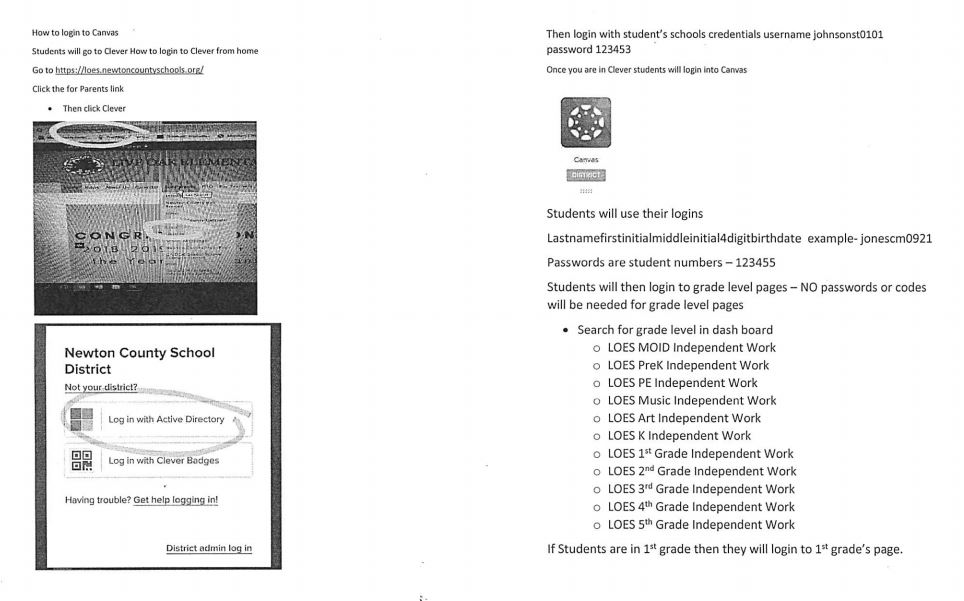 